1 Below table included in the Veterans Today article  http://www.veteranstoday.com/2011/07/05/inside-job-seven-questions-about-911/ Table 1 From:   “Explosion in Tower Before Jet Hit”                Journal of 911 Studies online, Vol. 200609 Engineer Gordon Ross and numerical analyst Craig Furlong present          extremely reliable forensic evidence – from a seismic laboratory run           by Columbia University and from radar and FAA data -- that there were      huge explosions in the sub-basements of both Twin Towers before          the impact of the planes on those buildings dozens and dozens of               floors above – 14 seconds before plane impact in the case of WTC 1 and 17 seconds before plane impact for WTC 2.  The [9/11] Commission times in the below comparative chart are the times of the respective       plane impacts on WTC 1 and 2, versus the corresponding pre-plane-impact times of the deep basement explosions in each Tower: 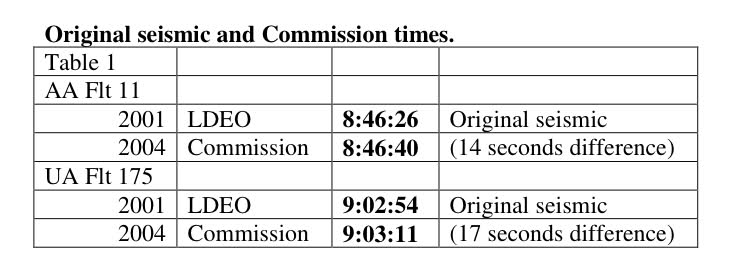 